Newfoundlanders and Labradorians in WW1 KeyWrite a brief bio of the following soldiers. You must include information about their life before the military as well as military accomplishments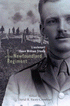 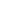 Born in St. John’s April 28th Born into a wealthy familyworked with his father in a crockery storeHe was well liked, intelligent, athletic and a volunteer.He was a member of the Newfoundland Highlanders – a military training organization.Enlisted in the Regiment Sept. 1914.He was a member of the Blue Puttees(#326)Promoted to corporal, then to sergeant and finally to lieutenant within a short period of time.He died as a result of injuries sustained when a German shell exploded next to him .He passed away July 8th, 1916.He kept a diary of his war experiences that gave great insight into what war is like for soldiers.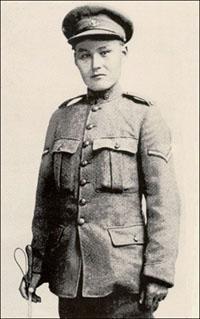 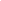 Born in Rigolet Labrador 1889He spent his life trapping, drawing and writing.He developed excellent hunting and shooting skills.Shiwak enlisted July 1st, 1915 and got to “The Front” July 1916.He became known as the best sniper in the British Army. He became a corporal and also served as a scout and an observer as well as being a sniper in the Regiment.  He was killed in Masnières, France by a German shell that also killed 6 others.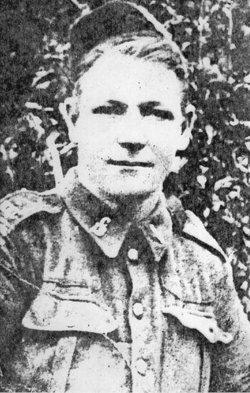 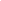 Born in Green Bay 1892.Was educated in Glace Bay Nova Scotia and was a miner.He joined the Canadian Corps.Croke was the first Newfoundlander to receive the Victoria Cross for his bravery in the Battle of Amiens.He was awarded the VC because even though he had been severely wounded in bombing a machine gun nest, he continued to fight.When his platoon encountered another enemy stronghold, he rushed forward, being wounded again and helped captured 3 machine guns and an entire German garrison. He later died of his wounds and is buried in France.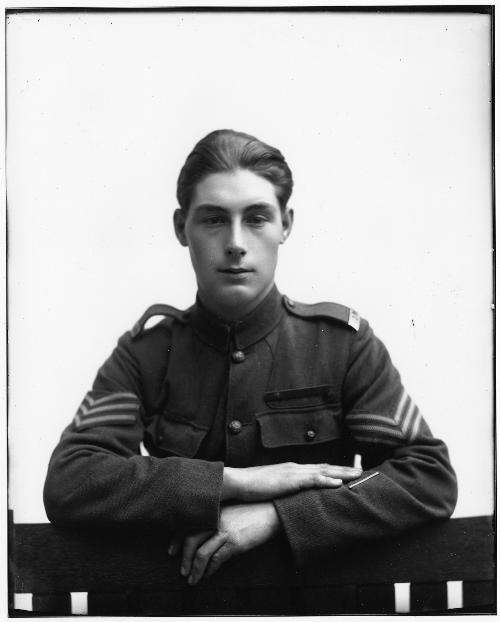 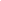 Born in Middle Arm White Bay in 1901.He enlisted in 1916, having lied about his age. He was only 15. By 1917, he was fighting on The Front in France and suffered a bullet to the leg in Cambrai, France. He returned to battle in 1918.He was also awarded a Victoria Cross- the youngest recipient!!During the Battle of Courtrai , Ricketts and Lance Corporal Brazil volunteered to clear out a German battery but ran out of ammunition during the attempt. Disregarding his own safety, he doubled back under heavy machine gun and got more ammo. He ran back to the Lewis gun and forced the enemy to retreat.His platoon captured four field guns, four machine guns, and eight prisoners. Upon his return he studied pharmacy and opened a successful business on Water Street. He died February 1967.